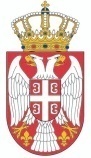 РЕПУБЛИКА СРБИЈАОПШТИНА РАЧАОпштинскауправаБрој: 404-20 /2021-IV-00Дана: 01.02.2021. годинеР а ч a На основу члана 89. Правилника о набавкама општине Рача                                                          Комисија за набавку ( "Службени глaсник  општине Рача", број 31/2020 ) упућује :ПОЗИВ ЗА ПОДНОШЕЊЕ ПОНУДЕПозивамо Вас да у поступку набавке добара  - Средства за одржавање хигијене општинске управе РачаПопуњен, потписан и печатом оверен образац понуде се доставља у оригиналу на адресу  општинске управе оптине Рача,  Карађорђева 48 34210 Рача или скениран  на  маил:  jelena.stevanovic@raca.rsСа понуђачем са најповољнијом понудом ће се након истека  рока за подношења понуде приступи закључењу Уговора.		Службеник за јавне набавке	Јелена СтевановићРок достављања понуде је 04.02.2020  година до 10 часова, a отварање понуда је у 10,30 часова Начин достављање понудеПонуда се може доставити поштом или лично на адресу Општинске управе општине Рача  или скениран  на  маил:  jelena.stevanovic@raca.rs и мора стићи до последњег дана рока без обзира на начин на који је послата, на адресу Карађорђева 48 34210 РачаОбавезни елементи понудеОбразац понуде Критеријум за доделу УговораНајнижа понуђена ценаОсоба за контактСтевановић Јелена ; jelena.stevanovic@raca.rs